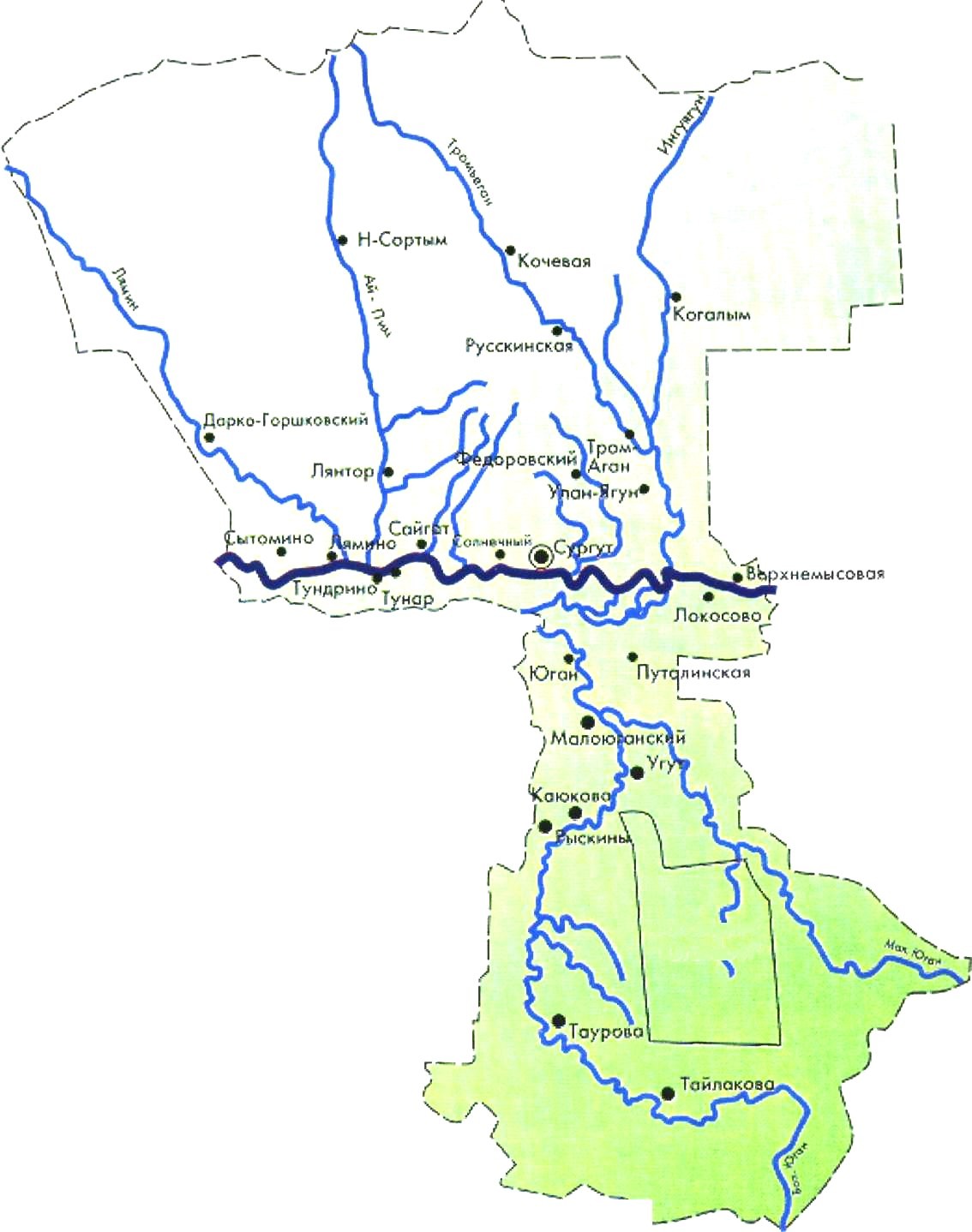 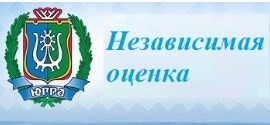 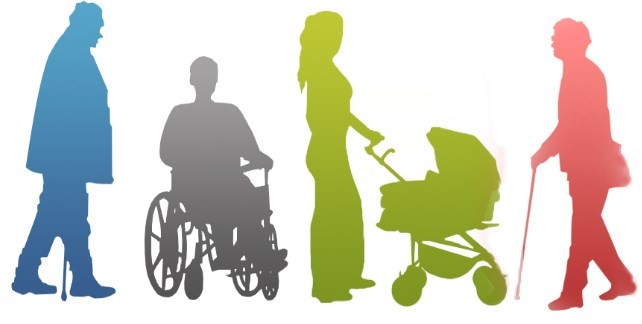 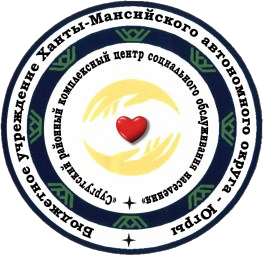 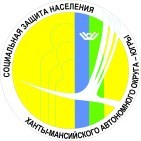 ДиректорБибалаева Умайра Насруллаевнаг. Сургут, ул. Лермонтова д.3/1 Телефон: 8 (3462) 32-92-50Эл. почта: SurRKCSON@admhmao.ruЗаместитель директора Котова Наталья Алексеевна Телефон: 8 (3462) 32-92-44Заведующий филиалом в г.п. Белый Яр Кроль Татьяна Григорьевна Телефон: 8 (3462) 74-55-01Заведующий филиалом в г. Лянтор Примак Лаура МинуллаевнаТелефон: 8 (34638) 26-580Заведующий филиалом в г.п. ФедоровскийСидорова Марина АлександровнаТелефон: 8 (3462) 73-12-02Заведующий организационно-методическим отделениемАнаньева Алена ВитальевнаТелефон: 8 (3462) 32-92-45Заведующий консультативнымотделением (мобильная социальная служба, служба«Социальный патруль», пункт проката техниче- ских средств реабилитации)Хазиахметова Татьяна АнатольевнаТелефон: 8 (3462) 32-92-54Информацию о работе учрежденияВы можете получить на сайте учреждения sodeistvie86.ruв официальных группах в социальных сетях ok.ru/groupsodeystvie86 vk.com/kcsonsodeystvieСоциальное обслуживание граждан Югры Официальная группа ВКонтактеvk.com/socuslugi.ugraДля многопрофильной и многофункциональной системы социального обслуживания населения Сургутского района организована деятельность трех филиалов Учреждения, которые объединяют работу специалистов нескольких поселений: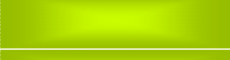 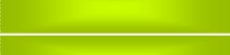 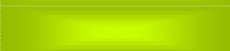 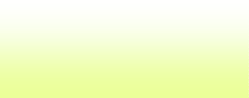 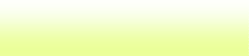 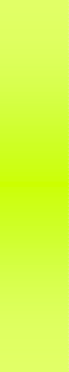 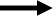 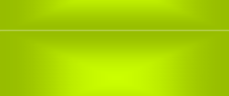 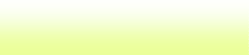 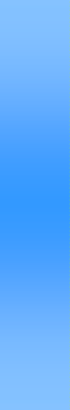 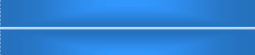 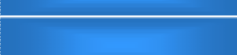 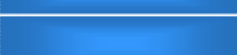 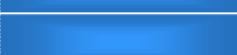 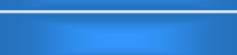 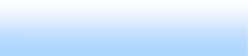 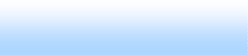 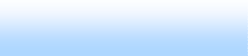 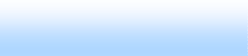 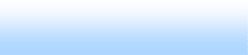  г.п. Лянтор	Структура бюджетного учреждения Ханты-Мансийского автономного округа—Югры «Сургутский районный комплексный центр социального обслу- живания населения»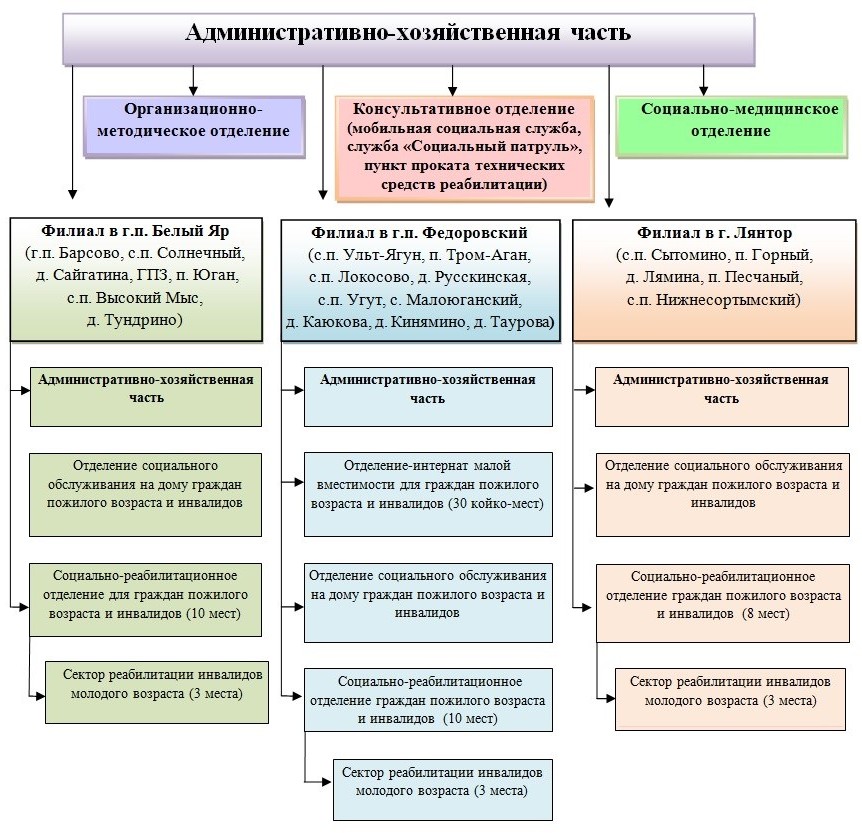  с.п. Сытомино	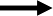  д. Лямина	 График работы: понедельник с 09.00 до 18.00, вторник - пятница с 09.00 до 17.00 (обеденный перерыв с  13.00 до 14.00)	Суббота, воскресенье — выходные дни Организационно-методическое отделениеОсновными задачами отделения являются:методическое обеспечение деятельности учреждения, изучение и внедрение в практику передового опыта, инновационных социаль- ных технологий, новых форм и методов соци- ального обслуживания;изучение и анализ эффективности деятельно- сти структурных подразделений учреждения;разработка и распространение методических и информационных материалов по актуальным вопросам социального обслуживания граждан;организация повышения профессионального уровня сотрудников учреждения, сопровожде- ние процесса аттестации;информирование населения, в том числе че- рез средства массовой информации о деятель- ности учреждения;системный анализ деятельности учреждения в соответствии с системой менеджмента каче- ства (СМК). Социально-реабилитационное отделение для граждан пожилого возраста и инвалидов (сектор реабилитации инвалидов молодого возраста)Основными задачами отделения являются:осуществление социального обслуживания граж- дан пожилого возраста (женщин старше 55 лет, мужчин старше 60 лет) и инвалидов, старше 18 лет, проживающих в Ханты-Мансийском автономном округе – Югре, признанных нуждающимися в по- лустационарном социальном обслуживании.проведение социально-реабилитационных, соци- ально-оздоровительных и профилактических меро- приятий, направленных на сохранение здоровья, активного образа жизни, продление возможности самореализации и удовлетворение своих жизненно важных потребностей граждан.содействие в проведении социально- реабилитационных мероприятий в соответствии с индивидуальной программой предоставления со- циальных услуг и индивидуальными программами реабилитации или абилитации инвалидов (старше 18 лет).разработка и внедрение новых направлений, ме- тодов и форм работы по социальной реабилитации граждан пожилого возраста и инвалидов (старше 18 лет).организация деятельности программы граждан старшего поколения «Университет третьего воз- раста». Отделение социального обслуживания на дому граждан пожилого возраста и инвалидовСоциальное обслуживание на дому направ- лено на максимально возможное продление пребывания граждан в привычной среде обита- ния, улучшение условий их жизнедеятельности и (или) расширение возможностей самостоя- тельно обеспечивать свои основные жизненные потребности.Основными задачами отделения являются:выявление, прием и учет граждан, нуждаю- щихся в социальном обслуживании на дому, прием документов на предоставление социаль- ных услуг, входящих в компетенцию отделе- ния ;предоставление бесплатно в доступной форме информации получателю о его правах и обязан- ностях, видах социальных услуг, сроках, поряд- ке и об условиях предоставления, о тарифах на эти услуги и об их стоимости для получателя, о возможности получения этих услуг бесплатно.;содействие в предоставлении медицинской, психологической, педагогической, юридиче- ской, социальной помощи, не относящейся к социальных услугам (социальное сопровожде- ние) на основе межведомственного взаимодей- ствия с организациями, не входящими в систе- му социального обслуживания.Телефон отделения:тел. 8 (3462) 32-92-45Телефоны отделений:г.п. Белый Яр – 8 (3462) 74-61-02г.п. Федоровский – 8 (3462) 73-08-19г. Лянтор – 8 (34638) 26-500Телефоны отделений:г.п. Белый Яр – 8 (3462) 74-21-22г.п. Федоровский – 8 (3462) 73-83-88г. Лянтор – 8 (34638) 22-701 Консультативное отделение (мобильная социальная служба, служба «Социальный патруль», пункт проката технических средств реабилитации)Приоритетным направлением деятельности Консультативного отделения является выявле- ние и организация работы с семьями, отдельны- ми категориями граждан, оказавшимися в труд- ной жизненной ситуации, нуждающихся в соци- альной помощи и поддержке.Основной целью отделения является макси- мальное приближение социальной работы к ме- сту проживания семей, отдельных категорий граждан, оказавшихся в трудной жизненной си- туации, профилактика семейного неблагополу- чия, в том числе путем межведомственного взаи- модействия в решении социальных проблем се- мей, отдельных категорий граждан.В целях организации социальной работы по участковому принципу на территории Сургут- ского района сформированы социальные участки в соответствии с нормативами численности насе- ления на нем, устанавливаемыми Правитель- ством Ханты-Мансийского автономного округа – Югры.Социальный участок является зоной обслужива- ния участкового специалиста по социальной ра- боте.В структуру отделения входят: Службы «Социальный патруль» - оказание социально-бытовой, социально-правовой, соци- ально-психологической помощи лицам без опре- деленного места жительства. Мобильная социальная служба - предо- ставление социальных услуг получателям соци- альных услуг*, проживающим в отдаленных по- селениях Сургутского района. Пункт проката технических средств реаби- литации - услуги по временному обеспечению техническими средствами реабилитации граж- дан, находящихся в трудной жизненной ситуа- ции, нарушающей жизнедеятельность.* получатель социальных услуг - гражданин, который признан нуждающимся в социальном обслуживании и которому предоставляются социальная услуга или соци- альные услуги.На базе отделения работает телефонная служба «Помощь»: г.п. Барсово – 8 (3462) 74-41-40г.п. Белый Яр – 8 (3462) 74-55-54с.п. Высокий Мыс – 8 (3462) 73-87-10с.п. Солнечный – 8 (3462) 74-41-40г.п. Федоровский – 8 (3462) 212-838с.п. Русскинская – 8 (3462) 73-70-72с.п. Локосово – 8 (3462) 73-96-59с.п. Ульт-Ягун – 8 (3462) 212-838с.п. Угут – 8 (3462) 73-76-46г. Лянтор – 8 (34638) 25-160с.п. Нижнесортымский – 8 (34638) 40-017с.п. Сытомино – 8 (3462) 73-65-24д. Лямина – 8 (3462) 73-66-94 Отделение- интернат малой вмести- мости для граждан пожилого возраста и инвалидов(30 койко-мест)(стационарное отделение) в г.п. ФедоровскийОсновными задачами отделения являются:осуществление социального обслуживания граждан пожилого возраста (женщин старше 55 лет, мужчин старше 60 лет) и инвалидов (I и II групп) старше 18 лет, проживающих в Ханты – Мансийском автономном округе – Югре, признанных нуждающимися в стационарном социальном обслуживании в связи с потребностью в постоянной посторонней помощи вследствие частичной или полной утраты способности к самообслуживанию;обеспечение условий жизнедеятельности для граждан, соответствующих их возрасту и состоянию здоровья, проведение мероприятий медицинского, психологического,социального характера, питание и уход, а также организацию посильной трудовой деятельности, отдыха и до- суга;своевременное предоставление отделением качественных социально-бытовых, социально- медицинских, социально-психологических, социально-педагогических, социально - трудовых, социально-правовых услуг и услуг в целях	повышения	коммуникативного потенциала получателей социальных услуг, имеющих ограничения жизнедеятельности и дополнительных социальных услуг.Телефон отделения: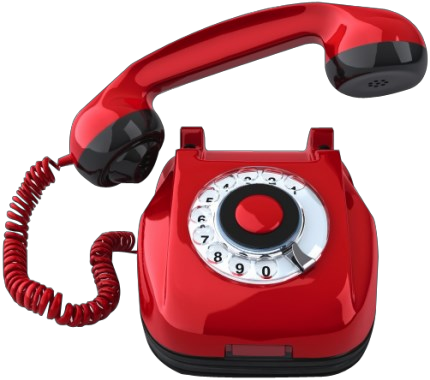 тел. 8 (3462) 21-28-39 	График работы: понедельник с 09.00 до 18.00, вторник - пятница с 09.00 до 17.00 , (обеденный перерыв с 13.00 до 14.00)	